 Protocol Concerning the International Registration of MarksAccession to the Madrid Protocol:  Thailand	On August 7, 2017, the Government of Thailand deposited with the Director General of the World Intellectual Property Organization (WIPO) its instrument of accession to the Protocol Relating to the Madrid Agreement Concerning the International Registration of Marks (“the Madrid Protocol”).  The Madrid Protocol will enter into force, with respect to Thailand, on November 7, 2017.  	The said instrument of accession was accompanied by:  –	the declaration referred to in Article 5(2)(b) and (c) of the Madrid Protocol, whereby the time limit of one year to notify a provisional refusal of protection is replaced by 18 months, and a provisional refusal resulting from an opposition may be notified after the expiry of the 18-month time limit;  –	the declaration referred to in Article 8(7)(a) of the Madrid Protocol, whereby Thailand wishes to receive an individual fee where it is designated in an international application, in a designation subsequent to an international registration and in respect of the renewal of an international registration where Thailand has been designated (instead of a share in the revenue produced by the supplementary and complementary fees);  –	the notification under Rule 20bis(6)(b) of the Common Regulations under the Madrid Agreement Concerning the International Registration of Marks and the Protocol Relating to that Agreement (“the Common Regulations”), whereby the recording of licenses in the International Register shall have no effect in Thailand.  Consequently, a license relating to an international registration of a mark which has been granted with respect to Thailand shall, in order to have effect in that Contracting Party, be recorded in the national Register of the Office of Thailand.  The formalities required for such recording must be completed directly with the Office of Thailand and according to the conditions laid down by the legislation of that Contracting Party.  	The amounts of the individual fee, indicated by Thailand under Article 8(7)(a) of the Madrid Protocol, will be the subject of a separate information notice.  	Accession to the Madrid Protocol by Thailand brings the number of Contracting Parties of the Madrid Protocol to 99.  A list of the members of the Madrid Union, with information on the dates on which these members became party to the Madrid Agreement or the Madrid Protocol, is available on WIPO’s website, at the following address:  www.wipo.int/madrid/en/members.  August 28, 2017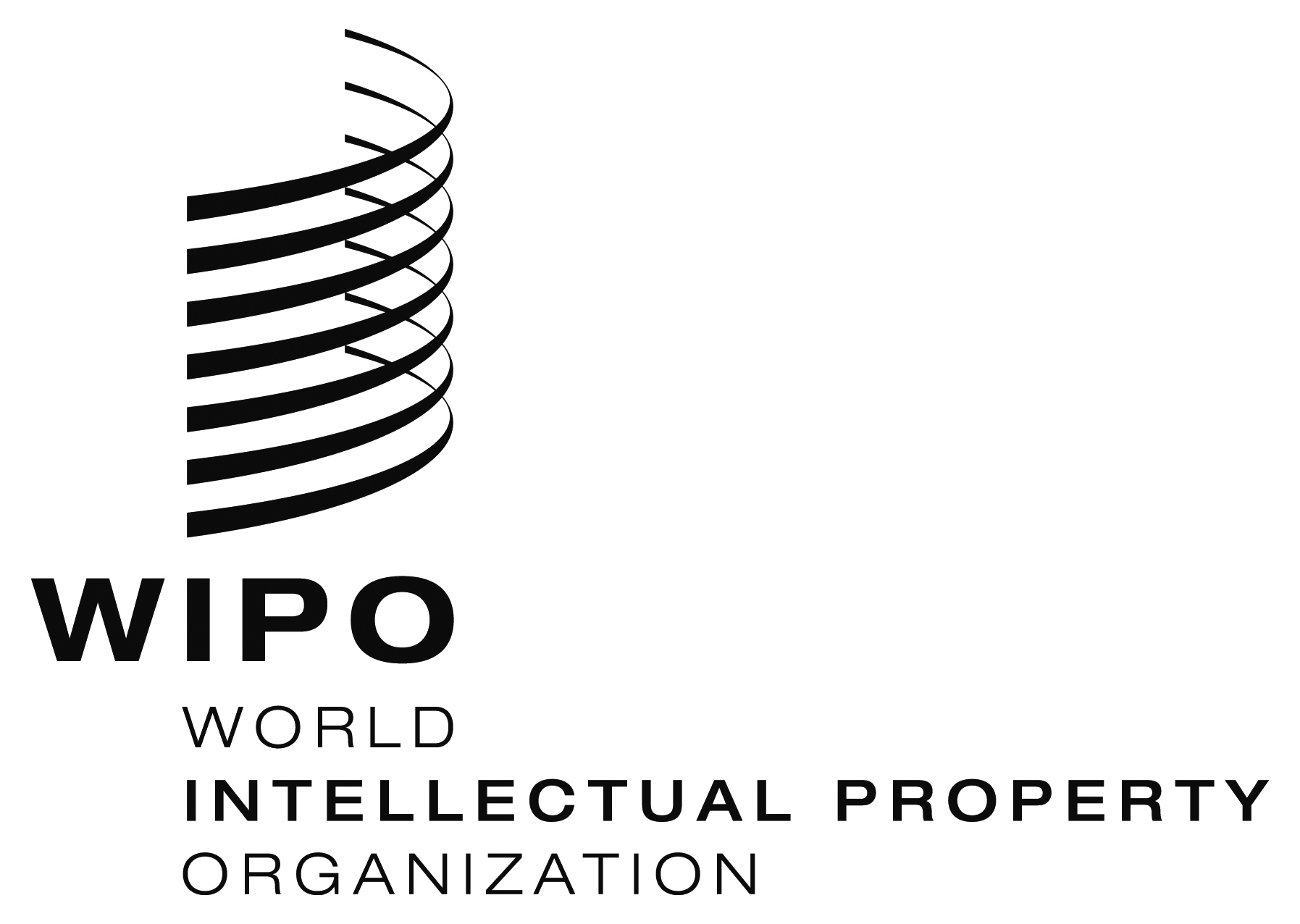 INFORMATION NOTICE NO. 12/2017  INFORMATION NOTICE NO. 12/2017  INFORMATION NOTICE NO. 12/2017  